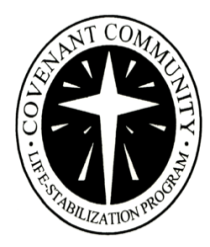  Career Services & TrainingGOAL: To help job seekers prepare for, find and keep employment.OJBECTIVE: Job seekers will learn job preparation, job readiness and job search skills to find gainful and meaningful employment. Also participate in training and educational interests.JOB SUCCESS SKILLS – Four Simple StepsPREPARE FOR THE JOB – USE JOB READY SKILLSAssess skills and abilities for jobs of interest.Resolve any barriers to employmentComplete Certified Job Ready Course.Have a completed resume and cover letter.LOOK FOR THE JOB – USE JOB SEEKING SKILLSUse Job Search Planning guide, tools and resources.Complete Weekly Job Search Plan.Complete Daily Job Search Tracking Form.GET THE JOB – USE JOB FINDING SKILLSBe consistent in your weekly job search.Be patient and know the job you are seeking is seeking you.Complete the Job Placement Verification Form.KEEP THE JOB! – USE JOB KEEPING SKILLSFocus on work/recovery balance. Address any concerns or issues.Use time management and organizational skills.Demonstrate appropriate work behavior and maintain professional boundaries.